La procédure de dépôt se fait en cinq étapes :1ère  étape : Avant le dépôtRecherche d’antériorité : Avant d’entamer la procédure de dépôt de la marque, il est recommandé d’effectuer une recherche d’antériorité afin d’assurer la disponibilité de la marque à protéger. Cette procédure est toutefois facultative.Documents nécessaires : -Fournir une demande de recherche d’antériorité sur un papier libre adressée à Madame le Chef de service des marques en y mentionnant la(es) marque (s)recherchée(s), le(s) produit(s) et/ou service(s) concerné(s) ainsi qu’une reproduction du logo le cas échéant.- Remplir un formulaire de demande de recherche d’antériorité dont le modèle peut être retiré auprès de l’accueil ou à télécharger dans le site web (www.omapi.mg).- Joindre, lors du dépôt de la demande, taxe de recherche de 30 000 Ariary par marque, en espèces ou par chèque. - Retirer le résultat de la recherche1 auprès de l’accueil au bout de 48 heures2 (jours ouvrables) après le dépôt de la demande sur présentation du coupon de retrait remis par les responsables.2ème étape : Le dépôtDocuments nécessaires : (l’article 60 de l’Ordonnance no 89019 instituant un régime pour la protection de la propriété industrielle à Madagascar)- Remplir un formulaire de demande d’enregistrement (n°9), en trois exemplaires, dont le modèle peut être retiré auprès de l’accueil ou à télécharger dans le site web (www.omapi.mg). - Joindre une reproduction en 7 exemplaires de la marque à enregistrer (format 8 cm x 8 cm maximum) en noir et blanc ou en couleur- Joindre une copie du résultat de la recherche d’antériorité (si la recherche a eu lieu)-Joindre, lors du dépôt de la demande, une somme de 180 000 Ariary3  par marque, en espèces ou par chèque de banque, pour taxes de dépôt, d’enregistrement et de publication de la marque.- remettre le pouvoir d’un mandataire (pour les non-résidents)Apres la réception du dépôt de la demande, l’OMAPI délivrera au déposant un accusé de réception portant la date et numéro de dépôt. L’office informera le déposant, par courriel, de la situation de leur dépôt après 48 heures (jours ouvrables) du dépôt de la demande.3ème étape : L'examen de la demande déposéeAvant enregistrement, la marque subit 2 types d’examens à savoir: Un examen Administratif de la demande - A vérifier le paiement de la taxe prescrite et la régularité des principales pièces du dépôt  (Article 63 de  l’Ordonnance no 89019). -A vérifier et/ou à mettre les classes5 prescrites (voir classification de Nice dans le site Web www.omapi.mg) -Le délai d’examen est de 48heures4 après le dépôt de la demande.Une lettre d’objection est envoyée au déposant 2 mois à partir de la réception de la demande pour la demande non conforme quant à la forme. L’office octroie un délai de 1 mois pour les résidents et  de 2 mois  pour non-résidents à partir de la date de dépôt pour régulariser ladite demande.Une décision de rejet est prononcé pour les demandes d'enregistrement non conforme n’ayant pas été régularisées dans le délai prescrit, mais aussi pour la demande qui a été déclarée irrecevable par l’Office. La notification de rejet est émise au bout de 8 mois après réception de la demande.Tout dépôt de demande d'enregistrement d'une marque ayant satisfait aux conditions administratives fait l'objet d'un examen de fondUn examen de Fond de la demande.-L’examen de fond consiste à vérifier si la marque déposée répond aux conditions imposées par l’article 57 de l’Ordonnance no 89019.-Le délai d’examen de fond est dans les 6 mois6 qui suive le dépôt de la demande.Tout dépôt de demande d'enregistrement d'une marque ayant satisfait aux conditions de fond fait l'objet d'un enregistrement.Une décision de refus est prononcé pour les demandes d'enregistrement ne répondent pas à l’une ou aux conditions prescrites par l’article 57 de l’Ordonnance. La notification de refus est émise au bout de 8 mois après réception de la demande.-----------------------------------------------------------------------------------------------------------------4Sous réserve de 5 examens administratif /j, au-delà de ce nombre, l’examen sera décalé d’une journée5 liste de classe au-delà d’une page (01) doit être remise en version électronique6Respectant la disposition de la convention de Paris sur le droit de priorité de la marque4ème étape : L’enregistrementL’OMAPI procède à l’enregistrement de la marque déposée lorsque les conditions prescrites par la législation en vigueur sont remplies.- Le certificat d’enregistrement de la marque (à récupérer auprès de l’Office) est délivré après une période d’environ  8 mois après la date de dépôt de la demande. - La durée de protection d’une marque enregistrée est de 10 ans à partir de la date de dépôt.- L’enregistrement d’une marque confère à son titulaire le droit d’interdire aux tiers tout usage de la marque qui lui ressemble au point d’induire le public en erreur pour les produits ou services pour lesquels la marque a été enregistrée.L’enregistrement peut être renouvelé, à la demande du titulaire, pour des périodes successives de dix ans.5 ème étape : La publicationLes marques enregistrées sont publiées dans la Gazette officielle de la propriété industrielle (GOPI)OFFICE MALGACHE DE LA PROPRIETE  INDUSTRIELLELot VH 69 VolosarikaAmbanidia AntananarivoTél: (261 20) 22 335 02/ 034 43 152 36E-mail: marque.nat@omapi.mg   Site Web: www.omapi 1Ce résultat relate la situation du registre des marques et noms commerciaux à sa date d’émission. 2 Sous réserve de 15 recherches /j, au-delà de ce nombre, la date de récupération du résultat sera décalée d’une journée ---------------------------------------------------------------------------------------------------------------------------------------1Ce résultat relate la situation du registre des marques et noms commerciaux à sa date d’émission. 2 Sous réserve de 15 recherches /j, au-delà de ce nombre, la date de récupération du résultat sera décalée d’une journée 3 Valable pour 3 classes de produits et/ou services (ajouter 20 000 Ariary pour chaque classe supplémentaire) -Les non-résidents doivent désigner des représentants en propriété industrielle agréés par l’OMAPI pour effectuer le dépôt de leurs marques (liste disponible auprès de l’Office)                                                                                                             F-R3-33-01 version 01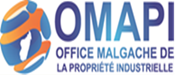 PROCESSUSDate : 26/09/2022F-R3-33-01   GUIDE DE DEPOT DE MARQUERéférence : F-R3-33-01   Page 1 F-R3-33-01   GUIDE DE DEPOT DE MARQUEVersion : 02